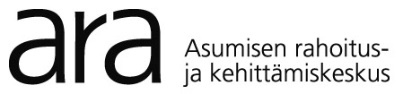 KORKOTUKILAINA: Lainapäätösvaihe Vuokra- ja asumisoikeustalotKORKOTUKILAINA: Lainapäätösvaihe Vuokra- ja asumisoikeustalotKORKOTUKILAINA: Lainapäätösvaihe Vuokra- ja asumisoikeustalotKORKOTUKILAINA: Lainapäätösvaihe Vuokra- ja asumisoikeustalotKORKOTUKILAINA: Lainapäätösvaihe Vuokra- ja asumisoikeustalotKORKOTUKILAINA: Lainapäätösvaihe Vuokra- ja asumisoikeustalotKORKOTUKILAINA: Lainapäätösvaihe Vuokra- ja asumisoikeustalotKORKOTUKILAINA: Lainapäätösvaihe Vuokra- ja asumisoikeustalotKORKOTUKILAINA: Lainapäätösvaihe Vuokra- ja asumisoikeustalotKORKOTUKILAINA: Lainapäätösvaihe Vuokra- ja asumisoikeustalotKORKOTUKILAINA: Lainapäätösvaihe Vuokra- ja asumisoikeustalotKORKOTUKILAINA: Lainapäätösvaihe Vuokra- ja asumisoikeustalotKORKOTUKILAINA: Lainapäätösvaihe Vuokra- ja asumisoikeustalotKunta Kunta Kunta Kunta Kunta Kunta Kunta Hakemus korkotukilaina-rahoituspäätöksen saamiseksiHakemus korkotukilaina-rahoituspäätöksen saamiseksiHakemus korkotukilaina-rahoituspäätöksen saamiseksiHakemus korkotukilaina-rahoituspäätöksen saamiseksiHakemus korkotukilaina-rahoituspäätöksen saamiseksiHakemus korkotukilaina-rahoituspäätöksen saamiseksiHakemus korkotukilaina-rahoituspäätöksen saamiseksiHakemus korkotukilaina-rahoituspäätöksen saamiseksiHakemus korkotukilaina-rahoituspäätöksen saamiseksiHakemus korkotukilaina-rahoituspäätöksen saamiseksiHakemus korkotukilaina-rahoituspäätöksen saamiseksiHakemus korkotukilaina-rahoituspäätöksen saamiseksiHakemus korkotukilaina-rahoituspäätöksen saamiseksiKuntanumeroKuntanumeroKuntanumeroKuntanumeroKuntanumeroKuntanumeroKuntanumeroHakemus korkotukilainarahoituspäätöksen tarkistamiseksiHakemus korkotukilainarahoituspäätöksen tarkistamiseksiHakemus korkotukilainarahoituspäätöksen tarkistamiseksiHakemus korkotukilainarahoituspäätöksen tarkistamiseksiHakemus korkotukilainarahoituspäätöksen tarkistamiseksiHakemus korkotukilainarahoituspäätöksen tarkistamiseksiHakemus korkotukilainarahoituspäätöksen tarkistamiseksiHakemus korkotukilainarahoituspäätöksen tarkistamiseksiHakemus korkotukilainarahoituspäätöksen tarkistamiseksiHakemus korkotukilainarahoituspäätöksen tarkistamiseksiHakemus korkotukilainarahoituspäätöksen tarkistamiseksiHakemus korkotukilainarahoituspäätöksen tarkistamiseksiHakemus korkotukilainarahoituspäätöksen tarkistamiseksiMaakuntaMaakuntaMaakuntaMaakuntaMaakuntaMaakuntaMaakuntaDiaarinumeroDiaarinumeroDiaarinumeroDiaarinumeroHAKIJATIEDOTHAKIJATIEDOTHAKIJATIEDOTHAKIJATIEDOTHAKIJATIEDOTHAKIJATIEDOTHAKIJATIEDOTHAKIJATIEDOTHAKIJATIEDOTHAKIJATIEDOTHAKIJATIEDOTHAKIJATIEDOTHAKIJATIEDOTHAKIJATIEDOTHAKIJATIEDOTHAKIJATIEDOTHAKIJATIEDOTHAKIJATIEDOTHAKIJATIEDOTHAKIJATIEDOTHAKIJATIEDOTHAKIJATIEDOTHAKIJATIEDOTHAKIJATIEDOTLainanhakijaLainanhakijaLainanhakijaLainanhakijaLainanhakijaLainanhakijaLainanhakijaLainanhakijaLainanhakijaLainanhakijaLainanhakijaLainanhakijaLainanhakijaLainanhakijaLainanhakijaLainanhakijaLainanhakijaLainanhakijaLainanhakijaY-tunnusY-tunnusY-tunnusY-tunnusY-tunnusKohteen nimiKohteen nimiKohteen nimiKohteen nimiKohteen nimiKohteen nimiKohteen nimiKohteen nimiKohteen nimiKohteen nimiKohteen nimiKohteen nimiKohteen nimiKohteen nimiKohteen nimiKohteen nimiKohteen nimiKohteen nimiKohteen nimiKohteen nimiKohteen nimiKohteen nimiKohteen nimiKohteen nimiYHTEYSTIEDOTYHTEYSTIEDOTYHTEYSTIEDOTYHTEYSTIEDOTYHTEYSTIEDOTYHTEYSTIEDOTYHTEYSTIEDOTYHTEYSTIEDOTYHTEYSTIEDOTYHTEYSTIEDOTYHTEYSTIEDOTYHTEYSTIEDOTYHTEYSTIEDOTYHTEYSTIEDOTYHTEYSTIEDOTYHTEYSTIEDOTYHTEYSTIEDOTYHTEYSTIEDOTYHTEYSTIEDOTYHTEYSTIEDOTYHTEYSTIEDOTYHTEYSTIEDOTYHTEYSTIEDOTYHTEYSTIEDOTYhdyshenkilöYhdyshenkilöYhdyshenkilöYhdyshenkilöYhdyshenkilöYhdyshenkilöYhdyshenkilöYhdyshenkilöSähköpostiosoiteSähköpostiosoiteSähköpostiosoiteSähköpostiosoiteSähköpostiosoiteSähköpostiosoiteSähköpostiosoiteSähköpostiosoiteSähköpostiosoiteSähköpostiosoiteSähköpostiosoitePuhelinnumeroPuhelinnumeroPuhelinnumeroPuhelinnumeroPuhelinnumeroPäätöksen tiedoksianto (sähköpostiosoite/osoitteet tai postiosoite) *Päätöksen tiedoksianto (sähköpostiosoite/osoitteet tai postiosoite) *Päätöksen tiedoksianto (sähköpostiosoite/osoitteet tai postiosoite) *Päätöksen tiedoksianto (sähköpostiosoite/osoitteet tai postiosoite) *Päätöksen tiedoksianto (sähköpostiosoite/osoitteet tai postiosoite) *Päätöksen tiedoksianto (sähköpostiosoite/osoitteet tai postiosoite) *Päätöksen tiedoksianto (sähköpostiosoite/osoitteet tai postiosoite) *Päätöksen tiedoksianto (sähköpostiosoite/osoitteet tai postiosoite) *Päätöksen tiedoksianto (sähköpostiosoite/osoitteet tai postiosoite) *Päätöksen tiedoksianto (sähköpostiosoite/osoitteet tai postiosoite) *Päätöksen tiedoksianto (sähköpostiosoite/osoitteet tai postiosoite) *Päätöksen tiedoksianto (sähköpostiosoite/osoitteet tai postiosoite) *Päätöksen tiedoksianto (sähköpostiosoite/osoitteet tai postiosoite) *Päätöksen tiedoksianto (sähköpostiosoite/osoitteet tai postiosoite) *Päätöksen tiedoksianto (sähköpostiosoite/osoitteet tai postiosoite) *Päätöksen tiedoksianto (sähköpostiosoite/osoitteet tai postiosoite) *Päätöksen tiedoksianto (sähköpostiosoite/osoitteet tai postiosoite) *Päätöksen tiedoksianto (sähköpostiosoite/osoitteet tai postiosoite) *Päätöksen tiedoksianto (sähköpostiosoite/osoitteet tai postiosoite) *Päätöksen tiedoksianto (sähköpostiosoite/osoitteet tai postiosoite) *Päätöksen tiedoksianto (sähköpostiosoite/osoitteet tai postiosoite) *Päätöksen tiedoksianto (sähköpostiosoite/osoitteet tai postiosoite) *Päätöksen tiedoksianto (sähköpostiosoite/osoitteet tai postiosoite) *Päätöksen tiedoksianto (sähköpostiosoite/osoitteet tai postiosoite) *RAKENNUSPAIKKARAKENNUSPAIKKARAKENNUSPAIKKARAKENNUSPAIKKARAKENNUSPAIKKARAKENNUSPAIKKARAKENNUSPAIKKARAKENNUSPAIKKARAKENNUSPAIKKARAKENNUSPAIKKARAKENNUSPAIKKARAKENNUSPAIKKARAKENNUSPAIKKARAKENNUSPAIKKARAKENNUSPAIKKARAKENNUSPAIKKARAKENNUSPAIKKARAKENNUSPAIKKARAKENNUSPAIKKARAKENNUSPAIKKARAKENNUSPAIKKARAKENNUSPAIKKARAKENNUSPAIKKARAKENNUSPAIKKAKatuosoite, postinumero ja postitoimipaikkaKatuosoite, postinumero ja postitoimipaikkaKatuosoite, postinumero ja postitoimipaikkaKatuosoite, postinumero ja postitoimipaikkaKatuosoite, postinumero ja postitoimipaikkaKatuosoite, postinumero ja postitoimipaikkaKatuosoite, postinumero ja postitoimipaikkaKatuosoite, postinumero ja postitoimipaikkaKatuosoite, postinumero ja postitoimipaikkaKatuosoite, postinumero ja postitoimipaikkaKatuosoite, postinumero ja postitoimipaikkaKatuosoite, postinumero ja postitoimipaikkaKatuosoite, postinumero ja postitoimipaikkaKatuosoite, postinumero ja postitoimipaikkaKatuosoite, postinumero ja postitoimipaikkaKatuosoite, postinumero ja postitoimipaikkaKatuosoite, postinumero ja postitoimipaikkaKatuosoite, postinumero ja postitoimipaikkaKatuosoite, postinumero ja postitoimipaikkaKatuosoite, postinumero ja postitoimipaikkaKatuosoite, postinumero ja postitoimipaikkaKatuosoite, postinumero ja postitoimipaikkaKatuosoite, postinumero ja postitoimipaikkaKatuosoite, postinumero ja postitoimipaikkaHallinta oma vuokrattu vuokrattu vuokrattu ostetaan ostetaan ostetaan ostetaan ostetaan vuokrataan vuokrataan vuokrataan vuokrataan vuokrataan vuokrataan vuokrataan vuokrataan vuokrataan vuokrataan vuokrataan vuokrataan vuokrataan vuokrataan vuokrataanMyyjä-/vuokraajatahoMyyjä-/vuokraajatahoMyyjä-/vuokraajatahoMyyjä-/vuokraajataho srk srk srk srk srk yksityinen yksityinen yksityinen yksityinen muu, mikä?  muu, mikä?  muu, mikä?  muu, mikä?  muu, mikä?  muu, mikä?  muu, mikä?  kunta valtio valtio valtio srk srk srk srk srk yksityinen yksityinen yksityinen yksityinen muu, mikä?  muu, mikä?  muu, mikä?  muu, mikä?  muu, mikä?  muu, mikä?  muu, mikä? Kiinteistötunnukset (tontti, tila, määräala)Kiinteistötunnukset (tontti, tila, määräala)Kiinteistötunnukset (tontti, tila, määräala)Kiinteistötunnukset (tontti, tila, määräala)Kiinteistötunnukset (tontti, tila, määräala)Kiinteistötunnukset (tontti, tila, määräala)Kaavallinen valmius rakentamiseen / perusparantamiseenKaavallinen valmius rakentamiseen / perusparantamiseenKaavallinen valmius rakentamiseen / perusparantamiseenKaavallinen valmius rakentamiseen / perusparantamiseenKaavallinen valmius rakentamiseen / perusparantamiseenKaavallinen valmius rakentamiseen / perusparantamiseenKaavallinen valmius rakentamiseen / perusparantamiseenKaavallinen valmius rakentamiseen / perusparantamiseenKaavallinen valmius rakentamiseen / perusparantamiseenKaavallinen valmius rakentamiseen / perusparantamiseenKaavallinen valmius rakentamiseen / perusparantamiseenKaavallinen valmius rakentamiseen / perusparantamiseenKaavallinen valmius rakentamiseen / perusparantamiseenKaavallinen valmius rakentamiseen / perusparantamiseenKaavallinen valmius rakentamiseen / perusparantamiseenKaavallinen valmius rakentamiseen / perusparantamiseenKaavallinen valmius rakentamiseen / perusparantamiseenKaavallinen valmius rakentamiseen / perusparantamiseenKaavallinen valmius rakentamiseen / perusparantamiseenKaavallinen valmius rakentamiseen / perusparantamiseenKaavallinen valmius rakentamiseen / perusparantamiseenKaavallinen valmius rakentamiseen / perusparantamiseenKaavallinen valmius rakentamiseen / perusparantamiseenKaavallinen valmius rakentamiseen / perusparantamiseen on ei, miksi        ei, miksi        ei, miksi        ei, miksi        ei, miksi        ei, miksi        ei, miksi        ei, miksi        ei, miksi        ei, miksi        ei, miksi        ei, miksi        ei, miksi        ei, miksi        ei, miksi        ei, miksi        ei, miksi        ei, miksi        ei, miksi        ei, miksi        ei, miksi        ei, miksi        ei, miksi       Rakennusoikeus:Rakennusoikeus:sallittuk-m2, arvioitu käyttök-m2, arvioitu käyttök-m2, arvioitu käyttök-m2, arvioitu käyttök-m2, arvioitu käyttök-m2, arvioitu käyttök-m2, arvioitu käyttök-m2k-m2k-m2k-m2k-m2k-m2*Sähköpostiosoitteen ilmoittamisella annetaan suostumus päätöksen sähköiseen tiedoksiantoon. Ilmoitattehan postiosoitteen, jos haluatte päätöksen postitse.*Sähköpostiosoitteen ilmoittamisella annetaan suostumus päätöksen sähköiseen tiedoksiantoon. Ilmoitattehan postiosoitteen, jos haluatte päätöksen postitse.*Sähköpostiosoitteen ilmoittamisella annetaan suostumus päätöksen sähköiseen tiedoksiantoon. Ilmoitattehan postiosoitteen, jos haluatte päätöksen postitse.*Sähköpostiosoitteen ilmoittamisella annetaan suostumus päätöksen sähköiseen tiedoksiantoon. Ilmoitattehan postiosoitteen, jos haluatte päätöksen postitse.*Sähköpostiosoitteen ilmoittamisella annetaan suostumus päätöksen sähköiseen tiedoksiantoon. Ilmoitattehan postiosoitteen, jos haluatte päätöksen postitse.*Sähköpostiosoitteen ilmoittamisella annetaan suostumus päätöksen sähköiseen tiedoksiantoon. Ilmoitattehan postiosoitteen, jos haluatte päätöksen postitse.*Sähköpostiosoitteen ilmoittamisella annetaan suostumus päätöksen sähköiseen tiedoksiantoon. Ilmoitattehan postiosoitteen, jos haluatte päätöksen postitse.*Sähköpostiosoitteen ilmoittamisella annetaan suostumus päätöksen sähköiseen tiedoksiantoon. Ilmoitattehan postiosoitteen, jos haluatte päätöksen postitse.*Sähköpostiosoitteen ilmoittamisella annetaan suostumus päätöksen sähköiseen tiedoksiantoon. Ilmoitattehan postiosoitteen, jos haluatte päätöksen postitse.*Sähköpostiosoitteen ilmoittamisella annetaan suostumus päätöksen sähköiseen tiedoksiantoon. Ilmoitattehan postiosoitteen, jos haluatte päätöksen postitse.*Sähköpostiosoitteen ilmoittamisella annetaan suostumus päätöksen sähköiseen tiedoksiantoon. Ilmoitattehan postiosoitteen, jos haluatte päätöksen postitse.*Sähköpostiosoitteen ilmoittamisella annetaan suostumus päätöksen sähköiseen tiedoksiantoon. Ilmoitattehan postiosoitteen, jos haluatte päätöksen postitse.*Sähköpostiosoitteen ilmoittamisella annetaan suostumus päätöksen sähköiseen tiedoksiantoon. Ilmoitattehan postiosoitteen, jos haluatte päätöksen postitse.*Sähköpostiosoitteen ilmoittamisella annetaan suostumus päätöksen sähköiseen tiedoksiantoon. Ilmoitattehan postiosoitteen, jos haluatte päätöksen postitse.*Sähköpostiosoitteen ilmoittamisella annetaan suostumus päätöksen sähköiseen tiedoksiantoon. Ilmoitattehan postiosoitteen, jos haluatte päätöksen postitse.*Sähköpostiosoitteen ilmoittamisella annetaan suostumus päätöksen sähköiseen tiedoksiantoon. Ilmoitattehan postiosoitteen, jos haluatte päätöksen postitse.*Sähköpostiosoitteen ilmoittamisella annetaan suostumus päätöksen sähköiseen tiedoksiantoon. Ilmoitattehan postiosoitteen, jos haluatte päätöksen postitse.*Sähköpostiosoitteen ilmoittamisella annetaan suostumus päätöksen sähköiseen tiedoksiantoon. Ilmoitattehan postiosoitteen, jos haluatte päätöksen postitse.*Sähköpostiosoitteen ilmoittamisella annetaan suostumus päätöksen sähköiseen tiedoksiantoon. Ilmoitattehan postiosoitteen, jos haluatte päätöksen postitse.*Sähköpostiosoitteen ilmoittamisella annetaan suostumus päätöksen sähköiseen tiedoksiantoon. Ilmoitattehan postiosoitteen, jos haluatte päätöksen postitse.*Sähköpostiosoitteen ilmoittamisella annetaan suostumus päätöksen sähköiseen tiedoksiantoon. Ilmoitattehan postiosoitteen, jos haluatte päätöksen postitse.*Sähköpostiosoitteen ilmoittamisella annetaan suostumus päätöksen sähköiseen tiedoksiantoon. Ilmoitattehan postiosoitteen, jos haluatte päätöksen postitse.*Sähköpostiosoitteen ilmoittamisella annetaan suostumus päätöksen sähköiseen tiedoksiantoon. Ilmoitattehan postiosoitteen, jos haluatte päätöksen postitse.*Sähköpostiosoitteen ilmoittamisella annetaan suostumus päätöksen sähköiseen tiedoksiantoon. Ilmoitattehan postiosoitteen, jos haluatte päätöksen postitse.TUETTAVIEN TILOJEN RAHOITUSTUETTAVIEN TILOJEN RAHOITUSTUETTAVIEN TILOJEN RAHOITUSTUETTAVIEN TILOJEN RAHOITUSTUETTAVIEN TILOJEN RAHOITUSTUETTAVIEN TILOJEN RAHOITUSTUETTAVIEN TILOJEN RAHOITUSTUETTAVIEN TILOJEN RAHOITUSTUETTAVIEN TILOJEN RAHOITUSTUETTAVIEN TILOJEN RAHOITUSTUETTAVIEN TILOJEN RAHOITUSTUETTAVIEN TILOJEN RAHOITUSTUETTAVIEN TILOJEN RAHOITUSTUETTAVIEN TILOJEN RAHOITUSTUETTAVIEN TILOJEN RAHOITUSTUETTAVIEN TILOJEN RAHOITUSTUETTAVIEN TILOJEN RAHOITUSTUETTAVIEN TILOJEN RAHOITUSTUETTAVIEN TILOJEN RAHOITUSTUETTAVIEN TILOJEN RAHOITUSTUETTAVIEN TILOJEN RAHOITUSTUETTAVIEN TILOJEN RAHOITUSTUETTAVIEN TILOJEN RAHOITUSTUETTAVIEN TILOJEN RAHOITUSA. KORKOTUKILAINAA. KORKOTUKILAINAA. KORKOTUKILAINAA. KORKOTUKILAINAA. KORKOTUKILAINAA. KORKOTUKILAINAA. KORKOTUKILAINAA. KORKOTUKILAINAA. KORKOTUKILAINAA. KORKOTUKILAINAA. KORKOTUKILAINAA. KORKOTUKILAINAA. KORKOTUKILAINAA. KORKOTUKILAINAA. KORKOTUKILAINAA. KORKOTUKILAINAA. KORKOTUKILAINAA. KORKOTUKILAINAA. KORKOTUKILAINAA. KORKOTUKILAINAA. KORKOTUKILAINAA. KORKOTUKILAINAA. KORKOTUKILAINAA. KORKOTUKILAINAKorkotukilainaKorkotukilainaKorkotukilainaKorkotukilainaMyöntäjä(t) ja laina-aikaMyöntäjä(t) ja laina-aikaMyöntäjä(t) ja laina-aikaMyöntäjä(t) ja laina-aikaMyöntäjä(t) ja laina-aikaMyöntäjä(t) ja laina-aikaMyöntäjä(t) ja laina-aikaMyöntäjä(t) ja laina-aikaMyöntäjä(t) ja laina-aikaMyöntäjä(t) ja laina-aika€%Korkotukilainan lisäysKorkotukilainan lisäysKorkotukilainan lisäysKorkotukilainan lisäysMyöntäjä(t) ja laina-aikaMyöntäjä(t) ja laina-aikaMyöntäjä(t) ja laina-aikaMyöntäjä(t) ja laina-aikaMyöntäjä(t) ja laina-aikaMyöntäjä(t) ja laina-aikaMyöntäjä(t) ja laina-aikaMyöntäjä(t) ja laina-aikaMyöntäjä(t) ja laina-aikaMyöntäjä(t) ja laina-aika€%KORKOTUKILAINAT YHTEENSÄKORKOTUKILAINAT YHTEENSÄKORKOTUKILAINAT YHTEENSÄKORKOTUKILAINAT YHTEENSÄKORKOTUKILAINAT YHTEENSÄKORKOTUKILAINAT YHTEENSÄKORKOTUKILAINAT YHTEENSÄKORKOTUKILAINAT YHTEENSÄKORKOTUKILAINAT YHTEENSÄKORKOTUKILAINAT YHTEENSÄKORKOTUKILAINAT YHTEENSÄKORKOTUKILAINAT YHTEENSÄKORKOTUKILAINAT YHTEENSÄKORKOTUKILAINAT YHTEENSÄ€%B. MUU RAHOITUSOSUUSB. MUU RAHOITUSOSUUSB. MUU RAHOITUSOSUUSB. MUU RAHOITUSOSUUSB. MUU RAHOITUSOSUUSB. MUU RAHOITUSOSUUSB. MUU RAHOITUSOSUUSB. MUU RAHOITUSOSUUSB. MUU RAHOITUSOSUUSB. MUU RAHOITUSOSUUSB. MUU RAHOITUSOSUUSB. MUU RAHOITUSOSUUSB. MUU RAHOITUSOSUUSB. MUU RAHOITUSOSUUSB. MUU RAHOITUSOSUUSB. MUU RAHOITUSOSUUSB. MUU RAHOITUSOSUUSB. MUU RAHOITUSOSUUSB. MUU RAHOITUSOSUUSB. MUU RAHOITUSOSUUSB. MUU RAHOITUSOSUUSB. MUU RAHOITUSOSUUSB. MUU RAHOITUSOSUUSB. MUU RAHOITUSOSUUSAsumisoikeusmaksutAsumisoikeusmaksutAsumisoikeusmaksutAsumisoikeusmaksut€%OsaomistusmaksutOsaomistusmaksutOsaomistusmaksutOsaomistusmaksut€%Erityisryhmien investointiavustusErityisryhmien investointiavustusErityisryhmien investointiavustusErityisryhmien investointiavustusMyöntäjäARAMyöntäjäARAMyöntäjäARAMyöntäjäARAMyöntäjäARAMyöntäjäARAMyöntäjäARAMyöntäjäARAMyöntäjäARAMyöntäjäARA€%KäynnistysavustusKäynnistysavustusKäynnistysavustusKäynnistysavustusMyöntäjäARAMyöntäjäARAMyöntäjäARAMyöntäjäARAMyöntäjäARAMyöntäjäARAMyöntäjäARAMyöntäjäARAMyöntäjäARAMyöntäjäARA€%Hissi- tai esteettömyysavustusHissi- tai esteettömyysavustusHissi- tai esteettömyysavustusHissi- tai esteettömyysavustusMyöntäjäARAMyöntäjäARAMyöntäjäARAMyöntäjäARAMyöntäjäARAMyöntäjäARAMyöntäjäARAMyöntäjäARAMyöntäjäARAMyöntäjäARA€%Muu avustusMuu avustusMuu avustusMuu avustusAvustus ja avustuksen myöntäjä      Avustus ja avustuksen myöntäjä      Avustus ja avustuksen myöntäjä      Avustus ja avustuksen myöntäjä      Avustus ja avustuksen myöntäjä      Avustus ja avustuksen myöntäjä      Avustus ja avustuksen myöntäjä      Avustus ja avustuksen myöntäjä      Avustus ja avustuksen myöntäjä      Avustus ja avustuksen myöntäjä      Avustus ja avustuksen myöntäjä      Avustus ja avustuksen myöntäjä      €%AVUSTUKSET YHTEENSÄAVUSTUKSET YHTEENSÄAVUSTUKSET YHTEENSÄAVUSTUKSET YHTEENSÄAVUSTUKSET YHTEENSÄAVUSTUKSET YHTEENSÄAVUSTUKSET YHTEENSÄAVUSTUKSET YHTEENSÄAVUSTUKSET YHTEENSÄAVUSTUKSET YHTEENSÄAVUSTUKSET YHTEENSÄAVUSTUKSET YHTEENSÄAVUSTUKSET YHTEENSÄAVUSTUKSET YHTEENSÄ€%C. OMARAHOITUSOSUUSC. OMARAHOITUSOSUUSC. OMARAHOITUSOSUUSC. OMARAHOITUSOSUUSC. OMARAHOITUSOSUUSC. OMARAHOITUSOSUUSC. OMARAHOITUSOSUUSC. OMARAHOITUSOSUUSC. OMARAHOITUSOSUUSC. OMARAHOITUSOSUUSC. OMARAHOITUSOSUUSC. OMARAHOITUSOSUUSC. OMARAHOITUSOSUUSC. OMARAHOITUSOSUUSC. OMARAHOITUSOSUUSC. OMARAHOITUSOSUUSC. OMARAHOITUSOSUUSC. OMARAHOITUSOSUUSC. OMARAHOITUSOSUUSC. OMARAHOITUSOSUUSC. OMARAHOITUSOSUUSC. OMARAHOITUSOSUUSC. OMARAHOITUSOSUUSC. OMARAHOITUSOSUUSYhtiön osakkeen omistajan kohteelle antamat varatYhtiön osakkeen omistajan kohteelle antamat varatYhtiön osakkeen omistajan kohteelle antamat varatYhtiön osakkeen omistajan kohteelle antamat varatYhtiön osakkeen omistajan kohteelle antamat varatYhtiön osakkeen omistajan kohteelle antamat varatYhtiön osakkeen omistajan kohteelle antamat varatYhtiön osakkeen omistajan kohteelle antamat varatYhtiön osakkeen omistajan kohteelle antamat varatYhtiön osakkeen omistajan kohteelle antamat varatYhtiön osakkeen omistajan kohteelle antamat varatYhtiön osakkeen omistajan kohteelle antamat varatYhtiön osakkeen omistajan kohteelle antamat varatYhtiön osakkeen omistajan kohteelle antamat varatYhtiön osakkeen omistajan kohteelle antamat varatYhtiön osakkeen omistajan kohteelle antamat varatYhtiön osakkeen omistajan kohteelle antamat varatYhtiön osakkeen omistajan kohteelle antamat varatYhtiön osakkeen omistajan kohteelle antamat varatYhtiön osakkeen omistajan kohteelle antamat varatYhtiön osakkeen omistajan kohteelle antamat varatYhtiön osakkeen omistajan kohteelle antamat varatYhtiön osakkeen omistajan kohteelle antamat varatYhtiön osakkeen omistajan kohteelle antamat varatOsakepääoma / rakennusrahasto / tms. rahastoOsakepääoma / rakennusrahasto / tms. rahastoOsakepääoma / rakennusrahasto / tms. rahastoOsakepääoma / rakennusrahasto / tms. rahastoOsakepääoma / rakennusrahasto / tms. rahastoOsakepääoma / rakennusrahasto / tms. rahastoOsakepääoma / rakennusrahasto / tms. rahastoOsakepääoma / rakennusrahasto / tms. rahastoOsakepääoma / rakennusrahasto / tms. rahastoOsakepääoma / rakennusrahasto / tms. rahastoOsakepääoma / rakennusrahasto / tms. rahastoOsakepääoma / rakennusrahasto / tms. rahastoOsakepääoma / rakennusrahasto / tms. rahastoOsakepääoma / rakennusrahasto / tms. rahasto€€%Laina, lainan korko?Laina, lainan korko?Laina, lainan korko?Laina, lainan korko?Laina, lainan korko?Laina, lainan korko?Laina, lainan korko?Laina, lainan korko?Laina, lainan korko?Laina, lainan korko?Laina, lainan korko?Laina, lainan korko?Laina, lainan korko?Laina, lainan korko?€€%PääomalainaPääomalainaPääomalainaPääomalainaPääomalainaPääomalainaPääomalainaPääomalainaPääomalainaPääomalainaPääomalainaPääomalainaPääomalainaPääomalaina€€%KolmoissijalainaKolmoissijalainaKolmoissijalainaKolmoissijalainaKolmoissijalainaKolmoissijalainaKolmoissijalainaKolmoissijalainaKolmoissijalainaKolmoissijalainaKolmoissijalainaKolmoissijalainaKolmoissijalainaKolmoissijalaina€€%Hakijayhteisön omat varatHakijayhteisön omat varatHakijayhteisön omat varatHakijayhteisön omat varatHakijayhteisön omat varatHakijayhteisön omat varatHakijayhteisön omat varatHakijayhteisön omat varatHakijayhteisön omat varatHakijayhteisön omat varatHakijayhteisön omat varatHakijayhteisön omat varatHakijayhteisön omat varatHakijayhteisön omat varatHakijayhteisön omat varatHakijayhteisön omat varatHakijayhteisön omat varatHakijayhteisön omat varatHakijayhteisön omat varatHakijayhteisön omat varatHakijayhteisön omat varatHakijayhteisön omat varatHakijayhteisön omat varatHakijayhteisön omat varatVuokranmääritysrajoituksesta vapaiden / vapautuneiden kohteiden myynnistä kertyneet varat      Vuokranmääritysrajoituksesta vapaiden / vapautuneiden kohteiden myynnistä kertyneet varat      Vuokranmääritysrajoituksesta vapaiden / vapautuneiden kohteiden myynnistä kertyneet varat      Vuokranmääritysrajoituksesta vapaiden / vapautuneiden kohteiden myynnistä kertyneet varat      Vuokranmääritysrajoituksesta vapaiden / vapautuneiden kohteiden myynnistä kertyneet varat      Vuokranmääritysrajoituksesta vapaiden / vapautuneiden kohteiden myynnistä kertyneet varat      Vuokranmääritysrajoituksesta vapaiden / vapautuneiden kohteiden myynnistä kertyneet varat      Vuokranmääritysrajoituksesta vapaiden / vapautuneiden kohteiden myynnistä kertyneet varat      Vuokranmääritysrajoituksesta vapaiden / vapautuneiden kohteiden myynnistä kertyneet varat      Vuokranmääritysrajoituksesta vapaiden / vapautuneiden kohteiden myynnistä kertyneet varat      Vuokranmääritysrajoituksesta vapaiden / vapautuneiden kohteiden myynnistä kertyneet varat      Vuokranmääritysrajoituksesta vapaiden / vapautuneiden kohteiden myynnistä kertyneet varat      Vuokranmääritysrajoituksesta vapaiden / vapautuneiden kohteiden myynnistä kertyneet varat      Vuokranmääritysrajoituksesta vapaiden / vapautuneiden kohteiden myynnistä kertyneet varat      €€%Varautumisina kerätyt varat (vain PP-hankkeissa)Varautumisina kerätyt varat (vain PP-hankkeissa)Varautumisina kerätyt varat (vain PP-hankkeissa)Varautumisina kerätyt varat (vain PP-hankkeissa)Varautumisina kerätyt varat (vain PP-hankkeissa)Varautumisina kerätyt varat (vain PP-hankkeissa)Varautumisina kerätyt varat (vain PP-hankkeissa)Varautumisina kerätyt varat (vain PP-hankkeissa)Varautumisina kerätyt varat (vain PP-hankkeissa)Varautumisina kerätyt varat (vain PP-hankkeissa)Varautumisina kerätyt varat (vain PP-hankkeissa)Varautumisina kerätyt varat (vain PP-hankkeissa)Varautumisina kerätyt varat (vain PP-hankkeissa)Varautumisina kerätyt varat (vain PP-hankkeissa)€€%Muut varat, mistä kertyneet?Muut varat, mistä kertyneet?Muut varat, mistä kertyneet?Muut varat, mistä kertyneet?Muut varat, mistä kertyneet?Muut varat, mistä kertyneet?Muut varat, mistä kertyneet?Muut varat, mistä kertyneet?Muut varat, mistä kertyneet?Muut varat, mistä kertyneet?Muut varat, mistä kertyneet?Muut varat, mistä kertyneet?Muut varat, mistä kertyneet?Muut varat, mistä kertyneet?€€%Rahalaitos-lainaRahalaitos-lainaRahalaitos-lainaRahalaitos-lainaRahalaitos-lainaRahalaitos-lainaRahalaitos-lainaRahalaitos-lainaRahalaitos-lainaRahalaitos-lainaRahalaitos-lainaRahalaitos-lainaRahalaitos-lainaRahalaitos-lainaRahalaitos-lainaRahalaitos-lainaRahalaitos-lainaRahalaitos-lainaRahalaitos-lainaRahalaitos-lainaRahalaitos-lainaRahalaitos-lainaRahalaitos-lainaRahalaitos-lainaMyöntäjä, laina-aikaMyöntäjä, laina-aikaMyöntäjä, laina-aikaMyöntäjä, laina-aikaMyöntäjä, laina-aikaMyöntäjä, laina-aikaMyöntäjä, laina-aikaMyöntäjä, laina-aikaMyöntäjä, laina-aikaMyöntäjä, laina-aikaMyöntäjä, laina-aikaMyöntäjä, laina-aikaMyöntäjä, laina-aikaMyöntäjä, laina-aika€€%OMARAHOITUSOSUUS YHTEENSÄOMARAHOITUSOSUUS YHTEENSÄOMARAHOITUSOSUUS YHTEENSÄOMARAHOITUSOSUUS YHTEENSÄOMARAHOITUSOSUUS YHTEENSÄOMARAHOITUSOSUUS YHTEENSÄOMARAHOITUSOSUUS YHTEENSÄOMARAHOITUSOSUUS YHTEENSÄOMARAHOITUSOSUUS YHTEENSÄOMARAHOITUSOSUUS YHTEENSÄOMARAHOITUSOSUUS YHTEENSÄOMARAHOITUSOSUUS YHTEENSÄOMARAHOITUSOSUUS YHTEENSÄOMARAHOITUSOSUUS YHTEENSÄ€€%RAHOITUS YHTEENSÄ (A, B, C)RAHOITUS YHTEENSÄ (A, B, C)RAHOITUS YHTEENSÄ (A, B, C)RAHOITUS YHTEENSÄ (A, B, C)RAHOITUS YHTEENSÄ (A, B, C)RAHOITUS YHTEENSÄ (A, B, C)RAHOITUS YHTEENSÄ (A, B, C)RAHOITUS YHTEENSÄ (A, B, C)RAHOITUS YHTEENSÄ (A, B, C)RAHOITUS YHTEENSÄ (A, B, C)RAHOITUS YHTEENSÄ (A, B, C)RAHOITUS YHTEENSÄ (A, B, C)RAHOITUS YHTEENSÄ (A, B, C)RAHOITUS YHTEENSÄ (A, B, C)€€100%Lisätiedot rahoituksestaLisätiedot rahoituksestaLisätiedot rahoituksestaLisätiedot rahoituksestaLisätiedot rahoituksestaLisätiedot rahoituksestaLisätiedot rahoituksestaLisätiedot rahoituksestaLisätiedot rahoituksestaLisätiedot rahoituksestaLisätiedot rahoituksestaLisätiedot rahoituksestaLisätiedot rahoituksestaLisätiedot rahoituksestaLisätiedot rahoituksestaLisätiedot rahoituksestaLisätiedot rahoituksestaLisätiedot rahoituksestaLisätiedot rahoituksestaLisätiedot rahoituksestaLisätiedot rahoituksestaLisätiedot rahoituksestaLisätiedot rahoituksestaLisätiedot rahoituksestaMUIDEN TILOJEN RAHOITUS (ARAn ulkopuolinen osuus, esim. liiketilat)MUIDEN TILOJEN RAHOITUS (ARAn ulkopuolinen osuus, esim. liiketilat)MUIDEN TILOJEN RAHOITUS (ARAn ulkopuolinen osuus, esim. liiketilat)MUIDEN TILOJEN RAHOITUS (ARAn ulkopuolinen osuus, esim. liiketilat)MUIDEN TILOJEN RAHOITUS (ARAn ulkopuolinen osuus, esim. liiketilat)MUIDEN TILOJEN RAHOITUS (ARAn ulkopuolinen osuus, esim. liiketilat)MUIDEN TILOJEN RAHOITUS (ARAn ulkopuolinen osuus, esim. liiketilat)MUIDEN TILOJEN RAHOITUS (ARAn ulkopuolinen osuus, esim. liiketilat)MUIDEN TILOJEN RAHOITUS (ARAn ulkopuolinen osuus, esim. liiketilat)MUIDEN TILOJEN RAHOITUS (ARAn ulkopuolinen osuus, esim. liiketilat)MUIDEN TILOJEN RAHOITUS (ARAn ulkopuolinen osuus, esim. liiketilat)MUIDEN TILOJEN RAHOITUS (ARAn ulkopuolinen osuus, esim. liiketilat)MUIDEN TILOJEN RAHOITUS (ARAn ulkopuolinen osuus, esim. liiketilat)MUIDEN TILOJEN RAHOITUS (ARAn ulkopuolinen osuus, esim. liiketilat)MUIDEN TILOJEN RAHOITUS (ARAn ulkopuolinen osuus, esim. liiketilat)MUIDEN TILOJEN RAHOITUS (ARAn ulkopuolinen osuus, esim. liiketilat)MUIDEN TILOJEN RAHOITUS (ARAn ulkopuolinen osuus, esim. liiketilat)MUIDEN TILOJEN RAHOITUS (ARAn ulkopuolinen osuus, esim. liiketilat)MUIDEN TILOJEN RAHOITUS (ARAn ulkopuolinen osuus, esim. liiketilat)MUIDEN TILOJEN RAHOITUS (ARAn ulkopuolinen osuus, esim. liiketilat)MUIDEN TILOJEN RAHOITUS (ARAn ulkopuolinen osuus, esim. liiketilat)MUIDEN TILOJEN RAHOITUS (ARAn ulkopuolinen osuus, esim. liiketilat)MUIDEN TILOJEN RAHOITUS (ARAn ulkopuolinen osuus, esim. liiketilat)MUIDEN TILOJEN RAHOITUS (ARAn ulkopuolinen osuus, esim. liiketilat)Rahoitusmuoto ja rahoituslähde, €Rahoitusmuoto ja rahoituslähde, €Rahoitusmuoto ja rahoituslähde, €Rahoitusmuoto ja rahoituslähde, €Rahoitusmuoto ja rahoituslähde, €Rahoitusmuoto ja rahoituslähde, €Rahoitusmuoto ja rahoituslähde, €Rahoitusmuoto ja rahoituslähde, €Rahoitusmuoto ja rahoituslähde, €Rahoitusmuoto ja rahoituslähde, €Rahoitusmuoto ja rahoituslähde, €Rahoitusmuoto ja rahoituslähde, €Rahoitusmuoto ja rahoituslähde, €Rahoitusmuoto ja rahoituslähde, €Rahoitusmuoto ja rahoituslähde, €Rahoitusmuoto ja rahoituslähde, €Rahoitusmuoto ja rahoituslähde, €Rahoitusmuoto ja rahoituslähde, €Rahoitusmuoto ja rahoituslähde, €Rahoitusmuoto ja rahoituslähde, €Rahoitusmuoto ja rahoituslähde, €Rahoitusmuoto ja rahoituslähde, €Rahoitusmuoto ja rahoituslähde, €Rahoitusmuoto ja rahoituslähde, €Lisätiedot muiden tilojen rahoituksestaLisätiedot muiden tilojen rahoituksestaLisätiedot muiden tilojen rahoituksestaLisätiedot muiden tilojen rahoituksestaLisätiedot muiden tilojen rahoituksestaLisätiedot muiden tilojen rahoituksestaLisätiedot muiden tilojen rahoituksestaLisätiedot muiden tilojen rahoituksestaLisätiedot muiden tilojen rahoituksestaLisätiedot muiden tilojen rahoituksestaLisätiedot muiden tilojen rahoituksestaLisätiedot muiden tilojen rahoituksestaLisätiedot muiden tilojen rahoituksestaLisätiedot muiden tilojen rahoituksestaLisätiedot muiden tilojen rahoituksestaLisätiedot muiden tilojen rahoituksestaLisätiedot muiden tilojen rahoituksestaLisätiedot muiden tilojen rahoituksestaLisätiedot muiden tilojen rahoituksestaLisätiedot muiden tilojen rahoituksestaLisätiedot muiden tilojen rahoituksestaLisätiedot muiden tilojen rahoituksestaLisätiedot muiden tilojen rahoituksestaLisätiedot muiden tilojen rahoituksestaALLEKIRJOITUSALLEKIRJOITUSALLEKIRJOITUSALLEKIRJOITUSALLEKIRJOITUSALLEKIRJOITUSALLEKIRJOITUSALLEKIRJOITUSALLEKIRJOITUSALLEKIRJOITUSALLEKIRJOITUSALLEKIRJOITUSALLEKIRJOITUSALLEKIRJOITUSALLEKIRJOITUSALLEKIRJOITUSALLEKIRJOITUSALLEKIRJOITUSALLEKIRJOITUSALLEKIRJOITUSALLEKIRJOITUSALLEKIRJOITUSALLEKIRJOITUSALLEKIRJOITUSPaikka ja päiväysPaikka ja päiväysPaikka ja päiväysPaikka ja päiväysPaikka ja päiväysPaikka ja päiväysPaikka ja päiväysPaikka ja päiväysPaikka ja päiväysPaikka ja päiväysPaikka ja päiväysPaikka ja päiväysPaikka ja päiväysPaikka ja päiväysPaikka ja päiväysPaikka ja päiväysPaikka ja päiväysPaikka ja päiväysPaikka ja päiväysPaikka ja päiväysPaikka ja päiväysPaikka ja päiväysPaikka ja päiväysPaikka ja päiväysAllekirjoitusAllekirjoitusAllekirjoitusAllekirjoitusAllekirjoitusAllekirjoitusAllekirjoitusAllekirjoitusAllekirjoitusAllekirjoitusTulevan omistajan allekirjoitusTulevan omistajan allekirjoitusTulevan omistajan allekirjoitusTulevan omistajan allekirjoitusTulevan omistajan allekirjoitusTulevan omistajan allekirjoitusTulevan omistajan allekirjoitusTulevan omistajan allekirjoitusTulevan omistajan allekirjoitusTulevan omistajan allekirjoitusTulevan omistajan allekirjoitusTulevan omistajan allekirjoitusTulevan omistajan allekirjoitusTulevan omistajan allekirjoitusNimen selvennysNimen selvennysNimen selvennysNimen selvennysNimen selvennysNimen selvennysNimen selvennysNimen selvennysNimen selvennysNimen selvennysNimen selvennysNimen selvennysNimen selvennysNimen selvennysNimen selvennysNimen selvennysNimen selvennysNimen selvennysNimen selvennysNimen selvennysNimen selvennysNimen selvennysNimen selvennysNimen selvennys